ПРОЕКТ ОБЩЕРОССИЙСКОГО НАРОДНОГО ФРОНТА«НАРОДНАЯ ОЦЕНКА КАЧЕСТВА» 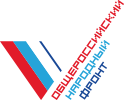 О ПРОЕКТЕ "НАРОДНАЯ ОЦЕНКА КАЧЕСТВА"Проект «Народная оценка качества» направлен на улучшение системы независимой оценки качества работы организаций социальной сферы посредством создания механизма личного участия граждан в оценке, на развитие общественного контроля и тиражирование лучших управленческих практик.На сайте narocenka.ru каждый неравнодушный человек может выразить свое мнение о качестве работы поликлиники, школы, детского сада и других организаций социальной сферы. Все случаи расхождения мнения граждан и официальной оценки организации будут проверены активистами ОНФ, а выявленные недостатки в качестве работы взяты на контроль.Результатом работы проекта станут предложения по совершенствованию официальной системы независимой оценки организаций соцсферы, а также реестр лучших управленческих практик в социальной сфере.